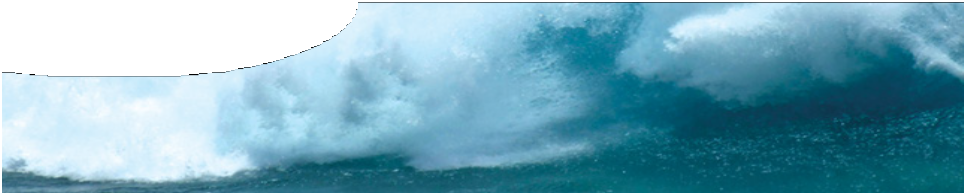 Buildings washed away, cities damaged and lives destroyed. These are just some effects of massive waves that Japanese fishermen originally named ‘harbour waves’, or tsunami. The name arose because fishermen, who had been fishing on a gentle ocean swell, returned home to scenes of great destruction and so assumed that damaging waves had arisen within the harbour. Now we know more about how tsunamis behave we can do more to limit damage they cause.What causes tsunamis?Most tsunamis are created by dramatic events in the Earth’s crust such as volcanic eruptions, landslides or earthquakes. Sudden movement of the seafloor can displace a huge volume of water and cause rings of waves (a tsunami) to race across the ocean at great speed.The effect of water depthA tsunami may have a wavelength of hundreds of kilometres and can travel at up to 900 km h-1(the speed of a jumbo jet) but its amplitude on the surface of the deep ocean may be less than a metre. The Boxing Day tsunami was the first to be accurately recorded by satellites and scientists estimate that the maximum height of the wave in the deep ocean was a tiny 60 cm (2) . Fishermen in their boats out on the ocean did not even notice the tsunami passing!However, as a tsunami reaches shallow water it slows down and rises in height to become amassive, continuous wall of water weighing millions of tonnes and carrying tremendous energy.This increase in wave height is called the ‘run-up’ and can cause intimidating waves. As the Boxing Day tsunami approached shorelines in Indonesia and Thailand it piled up to create waves estimated to be up to 24 m high. (3)Tsunami in deep water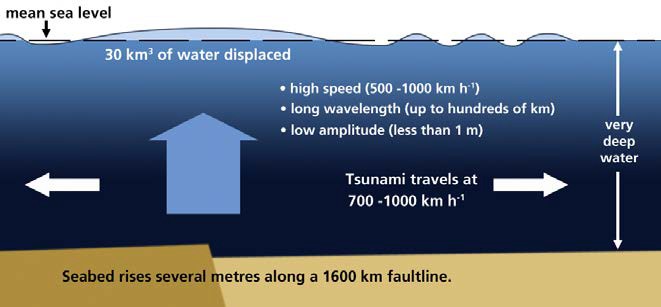 Tsunami in shallow water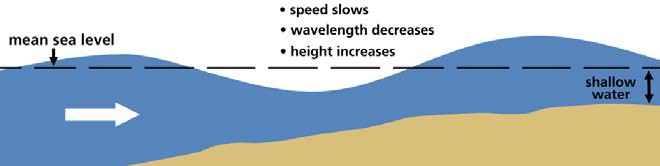 Tsunami strikes coast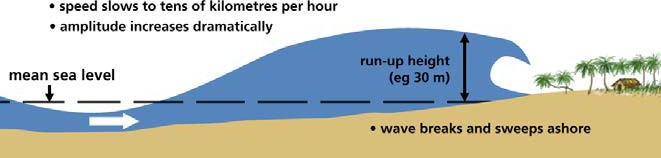 ast0006 | Mechanical waves 4: Tsunami! Waves of destruction (fact sheet)	developed for the Department of Education WA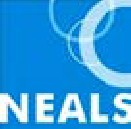 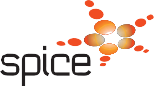 © The University of Western Australia 2008		for conditions of use see spice.wa.edu.au/usage version 1.3 reviewed July 2014	page 1		Licensed for NEALS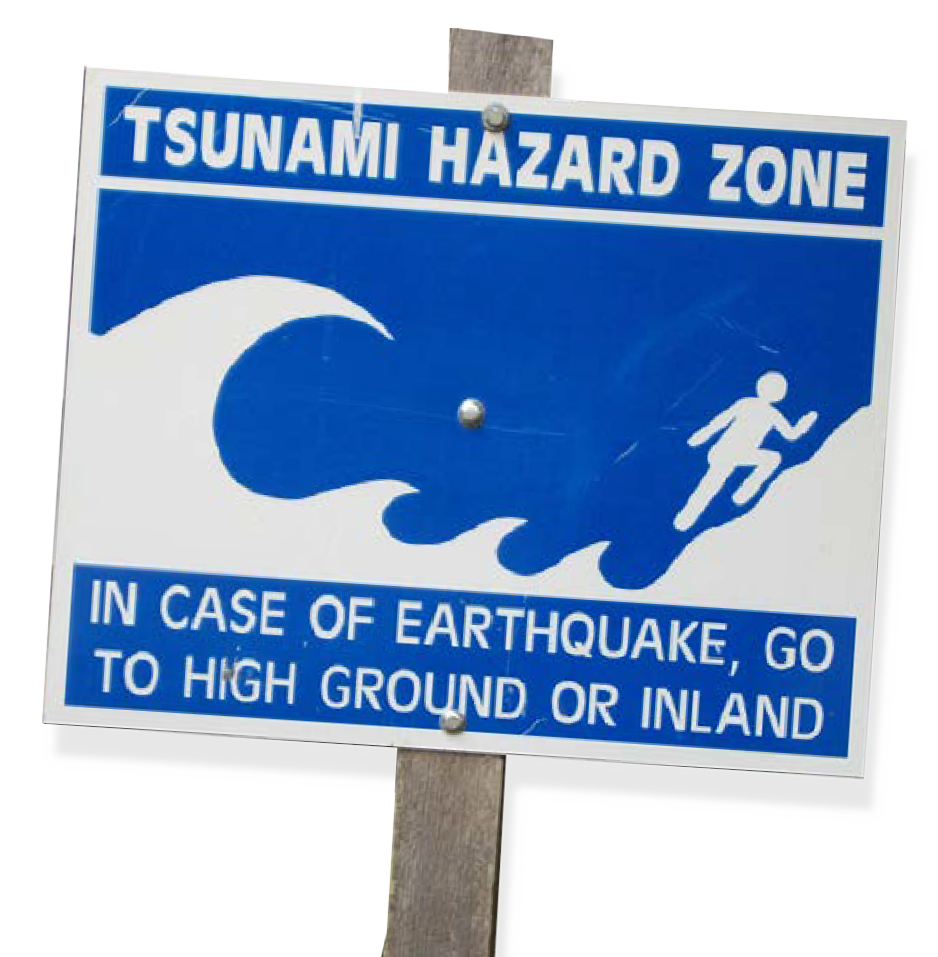 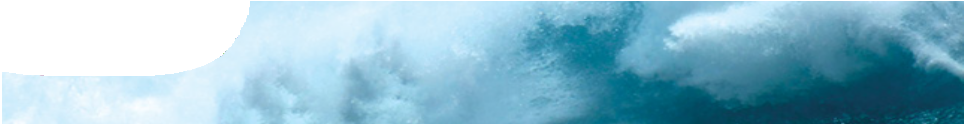 The Boxing Day disasterThe Boxing Day tsunami spread rapidly across the Indian Ocean to Thailand, India, Sri Lanka, Africa and across the southern Atlantic to Brazil. It struck the shores of Western Australia, the southern coast of Australia and went on to New Zealand. Waves a metre high even reached the shores of Mexico – truly a global event. The diagram below has been prepared from satellite photos of the waves racing around the globe.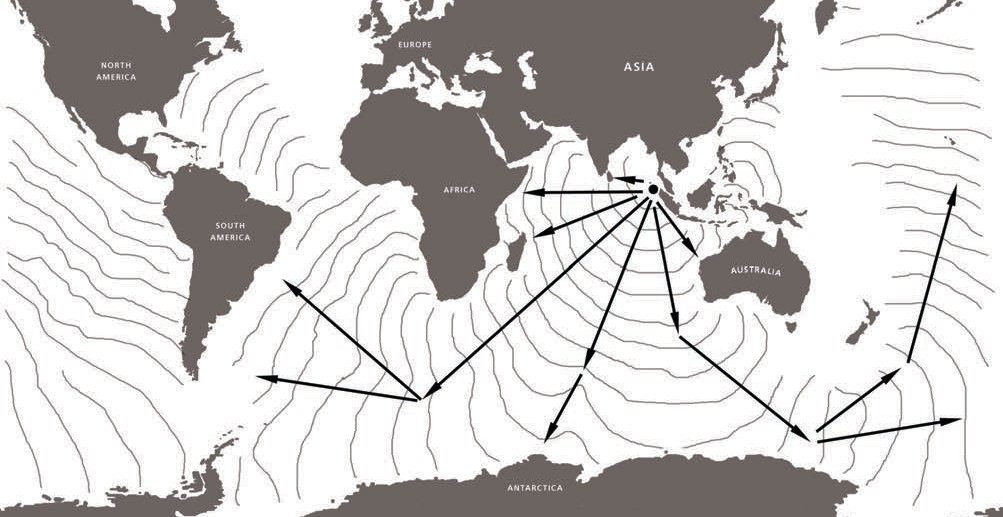 Tsunami warning signsThe ocean seems to retreat like a rapid low tide: as far as 2.5 km in some places.A loud roaring sound may accompany the arrival of a wave.The first wave may not be the largest.You may feel the earthquake that has caused the wave before the tsunami itself arrives because earthquake waves can travel through the Earth at up to 28 800 km h-1 (that’s as fast as a space shuttle!).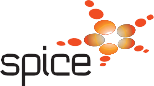 